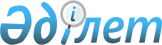 О внесении изменений и дополнений в постановление Правления Национального Банка Республики Казахстан от 28 апреля 2012 года № 174 "Об утверждении Правил представления банками второго уровня, Акционерным обществом "Банк Развития Казахстана" и организациями, осуществляющими отдельные виды банковских операций, отчетности по займам и условным обязательствам"
					
			Утративший силу
			
			
		
					Постановление Правления Национального Банка Республики Казахстан от 26 апреля 2013 года № 108. Зарегистрирован в Министерстве юстиции Республики Казахстан 1 июля 2013 года № 8536. Утратило силу постановлением Правления Национального Банка Республики Казахстан от 28 декабря 2018 года № 313 (вводится в действие по истечении десяти календарных дней после дня его первого официального опубликования)
      Сноска. Утратило силу постановлением Правления Национального Банка РК от 28.12.2018 № 313 (вводится в действие по истечении десяти календарных дней после дня его первого официального опубликования).
      В целях совершенствования нормативных правовых актов Республики Казахстан Правление Национального Банка Республики Казахстан ПОСТАНОВЛЯЕТ:
      1. Внести в постановление Правления Национального Банка Республики Казахстан от 28 апреля 2012 года № 174 "Об утверждении Правил представления банками второго уровня, Акционерным обществом "Банк Развития Казахстана" и организациями, осуществляющими отдельные виды банковских операций, отчетности по займам и условным обязательствам" (зарегистрированное в Реестре государственной регистрации нормативных правовых актов под № 7739, опубликованное 25 августа 2012 года в газете "Казахстанская правда" № 286-287) следующие изменения и дополнения: 
      в Правилах представления банками второго уровня, Акционерным обществом "Банк Развития Казахстана" и организациями, осуществляющими отдельные виды банковских операций, отчетности по займам и условным обязательствам, утвержденных указанным постановлением:
      преамбулу изложить в следующей редакции:
      "Настоящие Правила представления банками второго уровня, Акционерным обществом "Банк Развития Казахстана" и организациями, осуществляющими отдельные виды банковских операций, отчетности по займам и условным обязательствам (далее – Правила) разработаны в соответствии с законами Республики Казахстан от 31 августа 1995 года "О банках и банковской деятельности в Республике Казахстан", от 4 июля 2003 года "О государственном регулировании, контроле и надзоре финансового рынка и финансовых организаций" и устанавливают перечень, формы, сроки и порядок представления отчетности банками второго уровня (далее - банки), Акционерным обществом "Банк Развития Казахстана", организациями, осуществляющими отдельные виды банковских операций.";
      в пункте 1: 
      дополнить подпунктом 1-1) следующего содержания:
      "1-1) отчетность – отчетность по займам и условным обязательствам;";
      подпункт 7) изложить в следующей редакции:
      "7) уполномоченный орган – Национальный Банк Республики Казахстан;";
      дополнить пунктом 4-1 следующего содержания:
      "4-1. Отчетность, включающая сведения по займам и условным и возможным обязательствам, выданным юридическим лицам (форма №1), сведения по займам и условным и возможным обязательствам, выданным физическим лицам (форма №2), сводную информацию по займам овердрафт и займам по кредитным карточкам клиентов, не указанную в формах №1 и №2 (форма №3) в соответствии с приложением 2-1 к Правилам, представляется в уполномоченный орган в электронном формате в срок не позднее двадцатого числа месяца, следующего за отчетным периодом, со следующей периодичностью:
      банками, Акционерным обществом "Банк Развития Казахстана" – ежемесячно;
      организациями, осуществляющими отдельные виды банковских операций – ежеквартально.";
      дополнить приложением 2-1 в редакции, согласно приложению к настоящему постановлению.
      2. Настоящее постановление вводится в действие по истечении десяти календарных дней после дня его первого официального опубликования и распространяется на отношения, возникшие с 1 июля 2012 года.
      "СОГЛАСОВАНО"
      Агентство Республики Казахстан
      по статистике
      Председатель____________Смаилов А.А.
      4 июня 2013 года Сведения по займам и условным и возможным
обязательствам, выданным юридическим лицам
                          _________________________________________________
                                               (наименование организации)
                                 по состоянию на " 1 " _________ 20_ года
      продолжение
      продолжение
      продолжение
      продолжение
                                             Указания по заполнению таблицы
      1) в графе, порядковый номер 7, "БИН (РНН)" по займам (условным обязательствам), выданным до 1 января 2013 года, представление РНН обязательно. По займам (условным обязательствам), выданным c 1 января 2013 года представляется БИН. По нерезидентам Республики Казахстан информация не представляется.
      2) в графе, порядковый номер 8, "Код ОКПО" по займам (условным обязательствам), выданным до 1 января 2013 года, представление кода ОКПО по резидентам Республики Казахстан обязательно, по нерезидентам Республики Казахстан необязательно. По займам (условным обязательствам), выданным c 1 января 2013 года информация не представляется.
      3) в графах, порядковый номер 31, "Классификационная категория" и порядковый номер 48, "Фактически сформированная сумма резервов (провизий) по требованиям уполномоченного органа" информация не представляется Акционерным обществом "Банк Развития Казахстана". С даты признания утратившим силу постановления Правления Агентства Республики Казахстан по регулированию и надзору финансового рынка и финансовых организаций от 25 декабря 2006 года № 296 "Об утверждении Правил классификации активов, условных обязательств и создания провизий (резервов) против них" (зарегистрированное в Реестре государственной регистрации нормативных правовых актов под № 4580) информация не представляется банками и организациями, осуществляющими отдельные виды банковских операций.
      Форма №2 Сведения по займам и условным и возможным
обязательствам, выданным физическим лицам
                          _________________________________________________
                                              (наименование организации)
                                по состоянию на " 1 " _________ 20_ года
      продолжение
      продолжение
      продолжение
      продолжение
                                         Указания по заполнению таблицы
      1) в графе, порядковый номер 9, "ИИН (РНН)" по займам (условным обязательствам), выданным до 1 января 2013 года, представление РНН обязательно. По займам (условным обязательствам), выданным c 1 января 2013 года представляется ИИН. По нерезидентам Республики Казахстан информация не представляется.
      2) в графах, порядковый номер 31, "Классификационная категория" и порядковый номер 48, "Фактически сформированная сумма резервов (провизий) по требованиям уполномоченного органа информация не представляется Акционерным обществом "Банк Развития Казахстана". С даты признания утратившим силу постановления Правления Агентства Республики Казахстан по регулированию и надзору финансового рынка и финансовых организаций от 25 декабря 2006 года № 296 "Об утверждении Правил классификации активов, условных обязательств и создания провизий (резервов) против них" (зарегистрированное в Реестре государственной регистрации нормативных правовых актов под № 4580) информация не представляется банками и организациями, осуществляющими отдельные виды банковских операций.
      Форма №3 Сводная информация по займам овердрафт и
займам по кредитным  карточкам клиентов,
не указанная в формах №1 и №2
                          _________________________________________________
                                                (наименование организации)
                                  по состоянию на " 1 " _________ 20_ года
      продолжение
      продолжение
                                             Указания по заполнению таблицы
      1) в графе, порядковый номер 8, "Фактически сформированная сумма резервов (провизий) по требованиям уполномоченного органа" информация не представляется Акционерным обществом "Банк Развития Казахстана". С даты признания утратившим силу постановления Правления Агентства Республики Казахстан по регулированию и надзору финансового рынка и финансовых организаций от 25 декабря 2006 года № 296 "Об утверждении Правил классификации активов, условных обязательств и создания провизий (резервов) против них" (зарегистрированное в Реестре государственной регистрации нормативных правовых актов под № 4580) информация не представляется банками и организациями, осуществляющими отдельные виды банковских операций."
					© 2012. РГП на ПХВ «Институт законодательства и правовой информации Республики Казахстан» Министерства юстиции Республики Казахстан
				
Председатель
Национального Банка
Г. МарченкоПриложение
к постановлению Правления
Национального Банка Республики
Казахстан от 26 апреля 2013 года № 108
"Приложение 2-1
к Правилам представления
банками второго уровня,
Акционерным обществом "Банк Развития Казахстана"
и организациями, осуществляющими отдельные виды
банковских операций, отчетности
по займам и условным обязательствам
Форма №1
№
п/п
БИК головного банка (код небанковской организации)
БИК филиала банка
Наименование заемщика
Признак резидентства
Страна нерезидента
Бизнес-идентификационный номер-БИН (Регистрационный номер налогоплательщика - РНН)
Код ОКПО
Руководитель
Руководитель
Руководитель
Признак субъекта малого предпринимательства
Признак связанности с банком (организацией, осуществляющей отдельные виды банковских операций) особыми отношениями
№
п/п
БИК головного банка (код небанковской организации)
БИК филиала банка
Наименование заемщика
Признак резидентства
Страна нерезидента
Бизнес-идентификационный номер-БИН (Регистрационный номер налогоплательщика - РНН)
Код ОКПО
Фамилия
Имя
при наличии - отчество
Признак субъекта малого предпринимательства
Признак связанности с банком (организацией, осуществляющей отдельные виды банковских операций) особыми отношениями
1
2
3
4
5
6
7
8
9
10
11
12
13
Вид займа (условного обязательства)
Признак кредитной линии
Наименование бенефициара
Номер договора
Дата договора
Дата выдачи по условиям договора
Дата погашения (прекращения действия) по условиям договора
Общая сумма по условиям договора
Валюта выдачи
Ставка вознаграждения по условиям договора (годовая)
Дата фактической выдачи
Сумма фактически выданного за отчетный период займа
14
15
16
17
18
19
20
21
22
23
24
25
Общая сумма фактически выданного займа
Эффективная ставка вознаграждения (годовая)
Дата окончания срока пролонгации
Объект кредитования
Источник финансирования
Классификационная категория
Код займа (условного обязательства) по виду обеспечения
Стоимость обеспечения
Номер балансового счета по основному долгу
Номер балансового счета по основному долгу
Номер балансового счета по основному долгу
Общая сумма фактически выданного займа
Эффективная ставка вознаграждения (годовая)
Дата окончания срока пролонгации
Объект кредитования
Источник финансирования
Классификационная категория
Код займа (условного обязательства) по виду обеспечения
Стоимость обеспечения
текущая задолженность
просроченная задолженность
списанная за баланс задолженность
26
27
28
29
30
31
32
33
34
35
36
Остаток основного долга
Остаток основного долга
Остаток основного долга
Остаток начисленного вознаграждения
Остаток начисленного вознаграждения
Остаток начисленного вознаграждения
Остаток условного обязательства
Дата вынесения займа на счет просроченной задолженности
Дата списания займа с баланса
Дата фактического погашения займа (прекращения действия обязательства)
Фактически сформированная сумма резервов (провизий) в соответствии с международными стандартами финансовой отчетности
текущая задолженность
просроченная задолженность
списанная за баланс задолженность
непогашенного
просроченного
списанного за баланс
Остаток условного обязательства
Дата вынесения займа на счет просроченной задолженности
Дата списания займа с баланса
Дата фактического погашения займа (прекращения действия обязательства)
Фактически сформированная сумма резервов (провизий) в соответствии с международными стандартами финансовой отчетности
37
38
39
40
41
42
43
44
45
46
47
Фактически сформированная сумма резервов (провизий) по требованиям уполномоченного органа
Основной вид деятельности
Код формы собственности
Код организационно-правовой формы
Код размера по численности
Код области
Фактический адрес
Телефон
Наличие валютной выручки (Наличие инструментов хеджирования для покрытия валютных рисков)
Примечание 1
Примечание 2
48
49
50
51
52
53
54
55
56
57
58
№ п/п
БИК головного банка (код небанковской организации)
БИК филиала банка
Заемщик
Заемщик
Заемщик
Признак резидентства
Страна нерезидента
Индивидуальный идентификационный номер - ИИН (Регистрационный номер налогоплательщика - РНН)
Код области
Адрес
Код отрасли (для субъектов малого предпринимательства)
Признак связанности с банком (организацией, осуществляющей отдельные виды банковских операций) особыми отношениями
№ п/п
БИК головного банка (код небанковской организации)
БИК филиала банка
Фамилия
Имя
при наличии - отчество
Признак резидентства
Страна нерезидента
Индивидуальный идентификационный номер - ИИН (Регистрационный номер налогоплательщика - РНН)
Код области
Адрес
Код отрасли (для субъектов малого предпринимательства)
Признак связанности с банком (организацией, осуществляющей отдельные виды банковских операций) особыми отношениями
1
2
3
4
5
6
7
8
9
10
11
12
13
Вид займа (условного обязательства)
Признак кредитной линии
Наименование бенефициара
Номер договора
Дата договора
Дата выдачи по условиям договора
Дата погашения (прекращения действия) по условиям договора
Общая сумма по условиям договора
Валюта выдачи
Ставка вознаграждения по условиям договора (годовая)
Дата фактической выдачи
Сумма фактически выданного за отчетный период займа
14
15
16
17
18
19
20
21
22
23
24
25
Общая сумма фактически выданного займа
Эффективная ставка вознаграждения (годовая)
Дата окончания срока пролонгации
Объект кредитования
Источник финансирования
Классификационная категория
Код займа (условного обязательства) по виду обеспечения
Стоимость обеспечения
Номер балансового счета по основному долгу
Номер балансового счета по основному долгу
Номер балансового счета по основному долгу
Общая сумма фактически выданного займа
Эффективная ставка вознаграждения (годовая)
Дата окончания срока пролонгации
Объект кредитования
Источник финансирования
Классификационная категория
Код займа (условного обязательства) по виду обеспечения
Стоимость обеспечения
текущая задолженность
просроченная задолженность
списанная за баланс задолженность
26
27
28
29
30
31
32
33
34
35
36
Остаток основного долга
Остаток основного долга
Остаток основного долга
Остаток начисленного вознаграждения
Остаток начисленного вознаграждения
Остаток начисленного вознаграждения
Остаток условного обязательства
Дата вынесения займа на счет просроченной задолженности
Дата списания займа с баланса
Дата фактического погашения займа (прекращения действия обязательства)
Фактически сформированная сумма резервов (провизий) в соответствии с международными стандартами финансовой отчетности
текущая задолженность
просроченная задолженность
списанная за баланс задолженность
непогашенного
просроченного
списанного за баланс
Остаток условного обязательства
Дата вынесения займа на счет просроченной задолженности
Дата списания займа с баланса
Дата фактического погашения займа (прекращения действия обязательства)
Фактически сформированная сумма резервов (провизий) в соответствии с международными стандартами финансовой отчетности
37
38
39
40
41
42
43
44
45
46
47
Фактически сформированная сумма резервов (провизий) по требованиям уполномоченного органа
Наличие валютной выручки (Наличие инструментов хеджирования для покрытия валютных рисков)
Примечание 1
Примечание 2
48
49
50
51
Графа
Вид заемщиков
Всего
В том числе в иностранной валюте
1
По виду заемщиков
По виду заемщиков
По виду заемщиков
По банкам второго уровня
По юридическим лицам (кроме банков второго уровня)
Физическим лицам
Итого
Графа
Код
Всего
В том числе в иностранной валюте
2
По кодам объектов кредитования
По кодам объектов кредитования
По кодам объектов кредитования
Итого
3
По кодам займов по виду обеспечения
По кодам займов по виду обеспечения
По кодам займов по виду обеспечения
Итого
4
По кодам отраслей
По кодам отраслей
По кодам отраслей
Итого
5
По кодам источников финансирования
По кодам источников финансирования
По кодам источников финансирования
Итого
6
По кодам областей
По кодам областей
По кодам областей
Итого
7
По номерам балансовых счетов
По номерам балансовых счетов
По номерам балансовых счетов
Итого
8
По коду классификационной категории
По коду классификационной категории
По коду классификационной категории
По коду классификационной категории
Код
Сумма
Фактически сформированная сумма резервов (провизий) в соответствии с международными стандартами финансовой отчетности
Фактически сформированная сумма резервов (провизий) по требованиям уполномоченного органа
По банкам второго уровня
Итого
По прочим юридическим и физическим лицам
Итого 